Что такое профсоюз – это вераЭто роль эталона примера.Профсоюз будет жить, будет веченТак как он справедлив, человечен!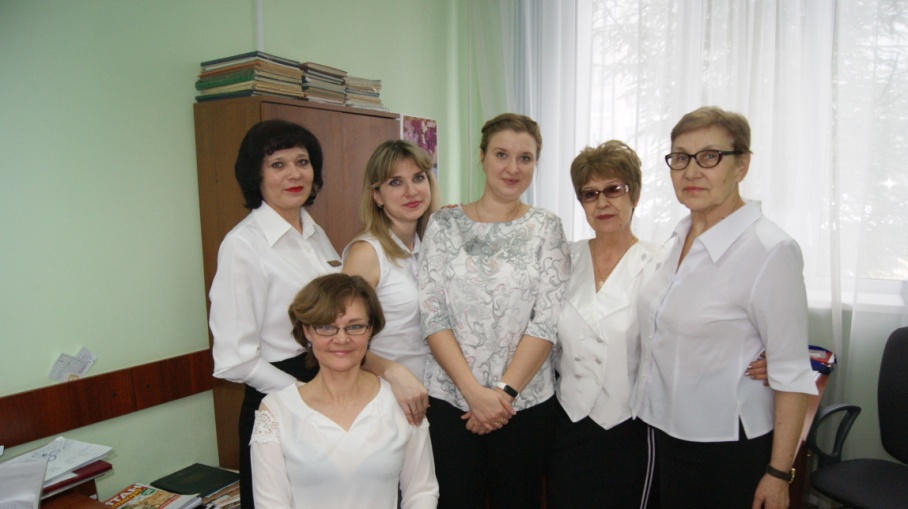 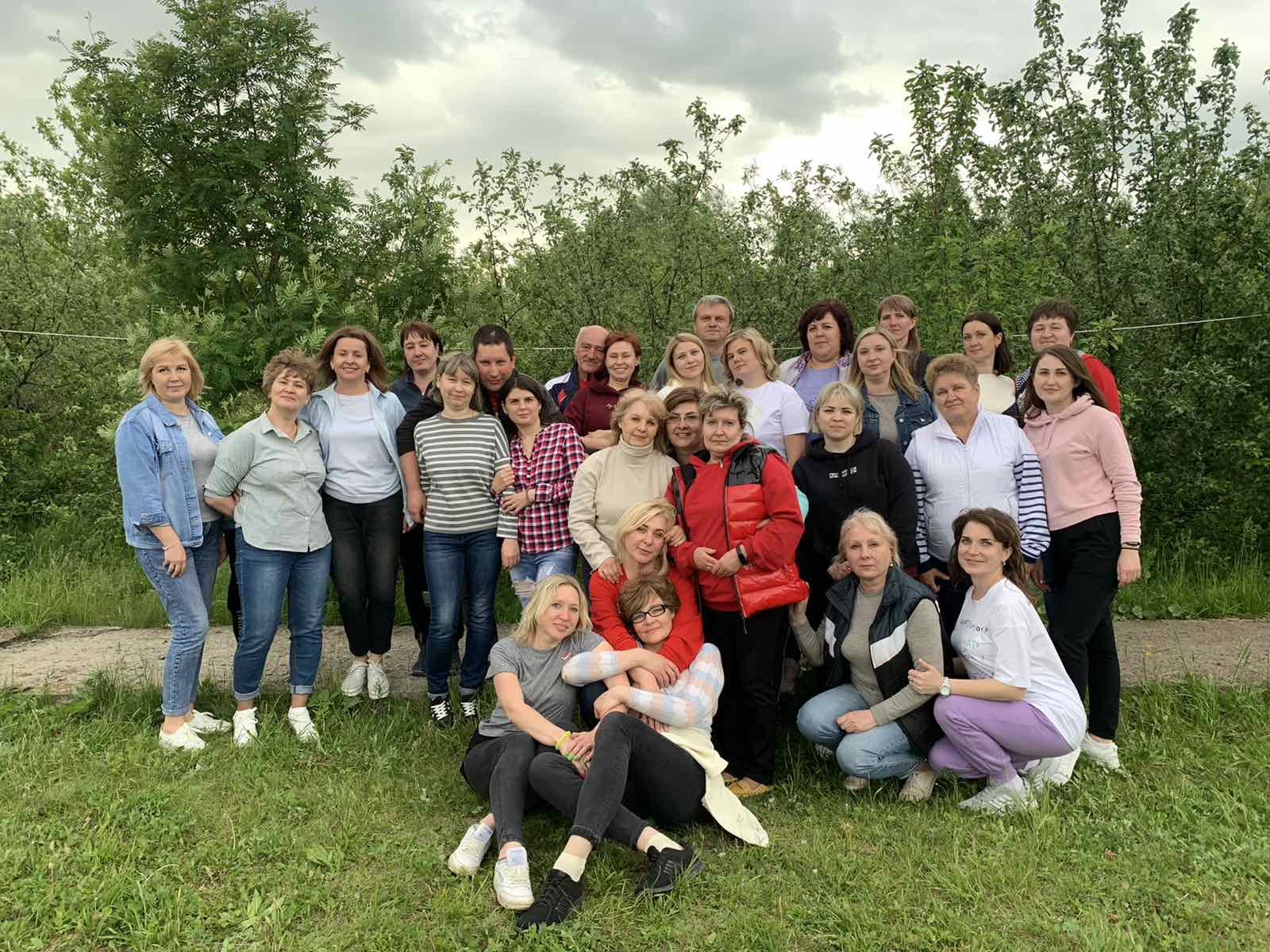 Тираж 100 шт.Профсоюз нужен тебе!- Активный отдых- Материальная помощь- Коллективный договор- Товарищество- Решение социальных проблем- Правовая защита- Стабильность трудовых отношений- Коллектив единомышленников- Скидки на путевки санаторно-курортного леченияВсе в твоих руках!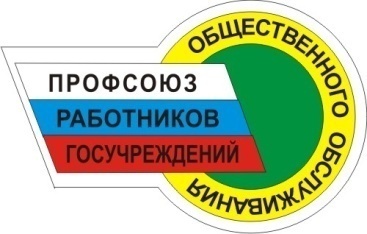 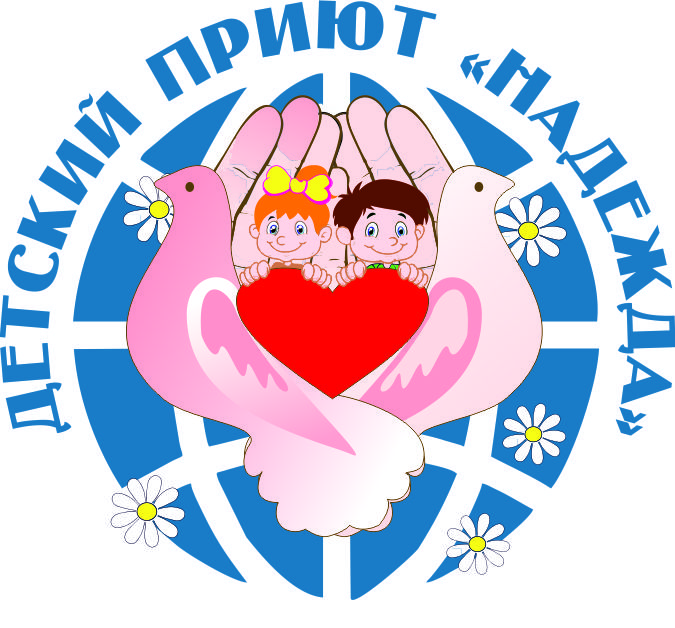     первичная профсоюзная                                                  мордовская республиканская  профсоюзная организация                                               территориальная организацияГКУСО РМ «Республиканский                                             общероссийского профсоюзасоциальный приют для детей                                            работников Государственных   и подростков «Надежда»                                                  учреждений и общественного                                                                                                                     обслуживания                                                                                                             Российской Федерации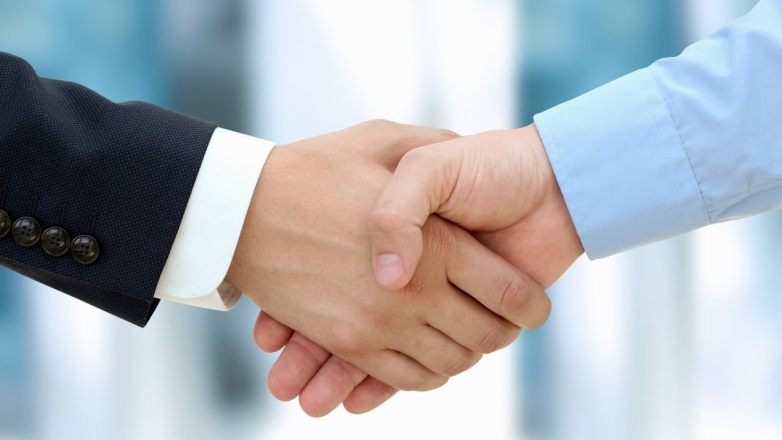 Быть членом Профсоюза – дело профессиональной чести                                 г. Саранск, ул. Н.Эркая, д.30   тел. 8(8342) 76-33-87    Как вступить в профсоюз Шаг1.     Обратиться в профсоюзный комитет и                 получить консультацию председателя                 первичной профсоюзной организации.Шаг2.     Написать заявление на имя первичной                 организации о приеме в Профсоюз и в                 профком.Шаг3.     Подать письменное заявление на имя                 главного бухгалтера об удержании                (ежемесячного) единого процента из вашей                заработной платы в качестве членского                профсоюзного взноса.Вступив в Профсоюз, Вы приобретаете дополнительную степень защиты своих социально-трудовых прав и профессиональных интересов!